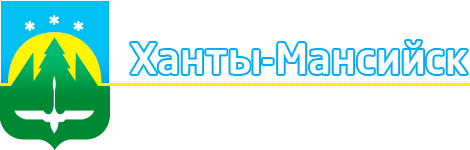 ОТЧЕТ О РЕЗУЛЬТАТАХ МОНИТОРИНГА ЗАКУПОК ГОРОДА ХАНТЫ-МАНСИЙСКА за 2019 годУПРАВЛЕНИЕ МУНИЦИПАЛЬНОГО ЗАКАЗААДМИНИСТРАЦИИ ГОРОДА ХАНТЫ-МАНСИЙСКА2020 годСодержание:Раздел 1. Развитие нормативной базы в сфере закупокПродолжена работа по развитию контрактной системы муниципального образования город Ханты-Мансийск, направленная на повышение эффективности использования бюджетных средств инструментами планирования и осуществления муниципальных закупок, а также на обеспечение исполнения требований законодательства Российской Федерации в сфере закупок. Основные направления данной работы в муниципальном образовании город Ханты-Мансийск обусловлены внесением изменений в отдельные положения Федерального закона от 05.04.2013 №44-ФЗ «О контрактной системе в сфере закупок товаров, работ, услуг для обеспечения государственных и муниципальных нужд» (далее – Закон о контрактной системе), принятием подзаконных актов, а также задачами, поставленными Президентом Российской Федерации, Губернатором автономного округа, Правительством автономного округа, Главой города Ханты-Мансийска.В рамках Закона о контрактной системе за 2019 год приняты нормативные акты:- Постановление Администрации города Ханты-Мансийска от 25.03.2019 № 255 «О внесении изменений в постановление Администрации города Ханты-Мансийска от 26.02.2016 № 202 «О Правилах определения требований к отдельным видам товаров, работ, услуг (в том числе предельным ценам товаров, работ, услуг), закупаемых органами местного самоуправления города Ханты-Мансийска, органами Администрации города Ханты-Мансийска, имеющих статус юридических лиц, и подведомственными им казенными, бюджетными учреждениями  и муниципальными предприятиями для обеспечения нужд города Ханты-Мансийска»;- Постановление Администрации города Ханты-Мансийска от 25.11.2019 № 1411 «Об утверждении Порядка осуществления мониторинга закупок товаров, работ, услуг для обеспечения нужд города Ханты-Мансийска»;- Постановление Администрации города Ханты-Мансийска от 25.11.2019 № 1412 «О признании утратившими силу отдельных постановлений Администрации города Ханты-Мансийска»;- Постановление Администрации города Ханты-Мансийска от 30.12.2019 № 1579 «О признании утратившими силу отдельных постановлений Администрации города Ханты-Мансийска».В соответствии с наделенными полномочиями, управлением муниципального заказа Администрации города Ханты-Мансийска утвержден Регламент работы в государственной информационной системе «Госзаказ». В регламент включен порядок взаимодействия заказчиков и уполномоченного органа при организации и проведении совместных закупок.Раздел 2. Перечень мероприятий, проведенных в отчетном периоде и направленных на повышение профессионализма заказчиков, уполномоченного органаЗа отчетный период управлением муниципального заказа Администрации города Ханты-Мансийска организовано 6 совещаний с главными распорядителями средств бюджета, заказчиками города по вопросам:- сформированного Плана муниципального заказа на 2019 год;- организации и проведении совместных закупок одноименных товаров, работ, услуг;- реализации совместных электронных аукционов;- планирования и осуществления закупок по теме «Работа над ошибками»;- основных показателей планирования и исполнения муниципального заказа;- исполнения решений, принятых по итогам совещания при первом заместителе Главы города Ханты-Мансийска от 21.03.2019 г.;- изменений в Федеральный закон от 05.04.2013 №44-ФЗ;- об итогах исполнения муниципального заказа за первое полугодие 2019 года. Эффективность и качество муниципальных закупок. Об исполнении решений, принятых по итогам совещания с главными распорядителями средств бюджета города, заказчиками от 20.06.2019 г.;- планирования и осуществления закупок с 01.01.2020 г.В целях оказания методической помощи разработаны, доведены до заказчиков:1) рекомендации:- о реализации новой схемы проведения совместных закупок в ГИС «Государственный заказ»;- о необходимости организации работы на постоянной основе в разделе «Правила нормирования в сфере закупок» в ГИС "Государственный заказ"- о планировании и осуществлении закупок в ГИС "Государственный заказ" (типичные ошибки, допускаемые заказчиками при формировании Плана закупок, Плана-графика, Финансовый контроль, состав комиссии);- об изменениях в законодательстве РФ в сфере закупок вступающих в силу в 2019 году;- о планировании и осуществлении закупок у СМП, СОНКО;- о предоставлении преимуществ для учреждений и предприятий уголовно-исполнительной системы;- о сроках предоставления заявок на опережающие закупки;- регламент работы в ГИС "Государственный заказ";- о заполнении интерфейса закупки в ГИС "Государственный заказ";- об утверждении нового порядка формирования, утверждения и размещения в Единой информационной системе планов-графиков закупок, а также формы плана-графика;- о заполнении поля «Предметом контракта является поставка товара, необходимого для нормального жизнеобеспечения в случаях, указанных в ч. 9 ст. 37 Федерального закона № 44-ФЗ» в ГИС "Государственный заказ";- об изменении порядка формирования, утверждения и размещения в Единой информационной системе планов-графиков закупок.2) слайдовые материалы:- Административная ответственность за нарушения Закона 44-ФЗ (источник - Справочная система «Госзаказ»);- Обзор основных изменений, внесенных в Закон №44-ФЗ, а так же в подзаконные акты, регулирующие осуществление закупок. Правила описания объекта закупки: каталог товаров, работ, услуг нормирование в сфере закупок (источник – Институт госзакупок);- Изменения в системе государственных закупок с 1 июля 2019 года (Источник - Федеральная антимонопольная служба России);- Обзор основных изменений, внесенных в Закон №44-ФЗ, а так же в подзаконные акты, регулирующие осуществление закупок. Закупка строительных работ по 44-ФЗ и 223-ФЗ (источник – Институт госзакупок);- Изменения в контрактной системе (источник - Федеральная электронная площадка «ТЭК Торг»);- Реформа контрактной системы: основные аспекты изменений, направленные на упрощение закупок. Изменения в порядке осуществления конкурентных закупок. Новые подходы к установлению и применению требований к участникам закупки (источник – Институт госзакупок).Актуализирован раздел «Контрактная система» на официальном информационном портале органов местного самоуправления (http://admhmansy.ru/rule/mup_zakaz/):1) добавлены новые разделы (созданы баннеры):- «Реформирование контрактной системы с 01.07.2019 года»;2) с учетов изменений в действующем законодательстве в сфере закупок обновлена информация:- в разделе «Реализация контрактной системы»;- в разделе «Участие СМП, СОНКО в закупках»;- в разделе «Контрактная система»/Заказчикам/Законодательство Российской Федерации;- в разделе «Контрактная система»/Заказчикам/Законодательство муниципального образования город Ханты-Мансийск;- в разделе «Контрактная система»/Заказчикам/Перечень операторов электронных площадок.3) размещены актуализированные формы отчетов (инструкции по их заполнению), предоставляемые заказчиками, главными распорядителями средств бюджета города по итогам осуществленной закупочной деятельности в разделе «Контрактная система»/Заказчикам/Отчеты/Отчетность 2019 года.Сотрудниками управления муниципального заказа: 1) принято участие: - в заседании Общественного совета при Департаменте управления финансами Администрации города Ханты-Мансийска по вопросам обсуждения отчета Главы города Ханты-Мансийска за 2018 год;- в дискуссионной площадке «Перспективы развития бизнеса. Вопросы трансформации делового климата» приуроченной к празднованию Дня российского предпринимательства, организованной Союзом «ТПП ХМАО - Югры»;- во всероссийском практическом семинаре Института госзакупок и учебного центра в сфере закупок «ЮРДЦ» на тему: «Закупки по Закону о контрактной системе № 44-ФЗ: последние изменения, практика осуществления закупок строительных работ»;- во всероссийском совещании в формате аудио-видео-конференцсвязи на тему «Новые функциональные возможности версии 9.2 единой информационной системы в сфере закупок»;- в рабочей встрече с представителями Акционерного общества «Газпромбанк» о сотрудничестве при организации банковского сопровождения инвестиционных проектов.- в семинаре по теме «Изменения в законодательстве «О контрактной системе в сфере закупок товаров, работ, услуг для обеспечения государственных и муниципальных нужд» (организатор семинара: ООО Аудиторская фирма «Тотал-Аудит»);- в семинаре Института Госзакупок «Контрактная система в сфере закупок товаров, работ и услуг. Практика применения Федерального закона от 05.04.2013 № 44-ФЗ» (организатор семинара: Департамент государственного заказа Ханты-Мансийского автономного округа – Югры);- в публичных обсуждениях результатов правоприменительной практики Ханты-Мансийского УФАС России;- в семинаре «Обзор изменений Федеральных законов от 05.04.2013 № 44-ФЗ «О контрактной системе в сфере закупок товаров, работ, услуг для обеспечения государственных и муниципальных нужд» и от 18.07.2011 № 223-ФЗ  «О закупках товаров, работ, услуг отдельными видами юридических лиц» (организатор семинара: Департамент государственного заказа Ханты-Мансийского автономного округа – Югры);- во Всероссийском совещании в формате аудио-видео-конференц-связи на тему "Изменения Закона о контрактной системе, вступающие в силу с 01.10.2019 г., ввод в эксплуатацию версии 9.3 единой информационной системы в сфере закупок";- в семинаре по теме: «Портал поставщиков – инструмент гарантированного доступа к госзакупкам» (организатор семинара: Департамент государственного заказа Ханты-Мансийского автономного округа – Югры);- во Всероссийском совещании посредством видеоконференцсвязи по вопросам правоприменительной практики в сфере 44-ФЗ и 223-ФЗ (организатор: ФАС России);- в совещании по вопросам организации и проведению совместных закупок 2019-2020 года при заместителе Главы города Черкуновой И.А.;- в рабочем совещании посредством видеоконференцсвязи по обсуждению вопроса формирования технической документации при проведении муниципалитетами аукционов на приобретение жилья для муниципальных нужд (организатор: Департамент государственного заказа Ханты-Мансийского автономного округа – Югры, под председательством первого заместителя Губернатора Ханты-Мансийского автономного округа – Югры Г.Ф.Бухтина);- в семинаре по теме: Контрактная система в сфере закупок товаров, работ и услуг (организатор: Департамент государственного заказа Ханты-Мансийского автономного округа – Югры);- в заседании Общественного совета Департамента управления финансами по итогам 9 месяцев 2019 года;- в научно-практический семинар-тренинг по теме «Противодействие коррупции в органах местного самоуправления на современном этапе: сложные вопросы правоприменения»;- в совете по противодействию коррупции с докладом «О совершенствовании мер по противодействию коррупции в сфере закупок товаров, работ, услуг для обеспечения муниципальных нужд органами Администрации города Ханты-Мансийска». 2) организован семинар на тему: «Изменения в законодательстве «О контрактной системе в сфере закупок товаров, работ, услуг 44-ФЗ», (ООО «Тотал-Аудит»). В семинаре принял участие 41 слушатель.Раздел 3. Итоги и предложения по повышению эффективности закупочной деятельности заказчиковРейтинг заказчиков, главных распорядителей бюджетных средств (с учетом дисциплины соблюдения плана-графика, удельного веса стоимости контрактов, заключенных по результатам конкурентных способов, уровня конкуренции при осуществлении закупок, удельного веса стоимости контрактов, исполненных в полном объеме, доли закупок товаров, работ, услуг среди СМП, СОНКО, качество заявок поступивших в уполномоченный орган, экономической оценки эффективности): ГРБС:1-е место - Департамент образования Администрации города Ханты-Мансийска;2-е место - Управление по физической культуре, спорту и молодежной политики города Ханты-Мансийска;3-е место - Департамент городского хозяйства Администрации города Ханты-Мансийска.Заказчики:1-е место - МБОУ «Средняя общеобразовательная школа с  углубленным изучением отдельных предметов № 3»;2-е место - МБДОУ «Центр развития ребенка – детский сад № 15 «Страна чудес»;3-е место - МБДОУ «ЦРР-детский сад № 8 «Солнышко».Главным распорядителям бюджетных средств, заказчикам, не получившим высокий рейтинг по результатам экономической оценки эффективности и результативности закупочной деятельности рекомендовано использовать успешный опыт главных распорядителей бюджетных средств заказчиков, достигших высоких показателей эффективности закупочной деятельности.Для повышения эффективности закупочной деятельности главным распорядителям бюджетных средств, заказчикам необходимо:1) повысить качество планирования закупок путем осуществления заблаговременного анализа потребностей заказчика:- обеспечить планирование и осуществление закупок в соответствии с утвержденными нормативными затратами, требованиями к закупаемым отдельным товарам, работам, услугам (в том числе предельные цены);- обеспечить формирование планов-графиков в соответствии с действующим законодательством РФ: применять каталог товаров, работ, услуг, при необходимости приобретения товаров, работ, услуг с характеристиками, превышающими характеристики каталога товаров, работ, услуг, указывать более полные и точные характеристики товаров (работ, услуг) с обоснованием применения данных характеристик; осуществлять обоснованный выбор способа определения поставщика, соответствующий целям закупки, предмету закупки, в соответствии с требованиями нормативных документов; не допускать технических, орфографически ошибок, в этих случаях закупки не поддаются поиску на официальном сайте («слепые закупки», в том чисел использование латиницы, неправильное написание слов, вместо конкретного наименования товара указывается укрупненное наименование и т.п.); выбирать код ОКПД соответствующий минимально необходимым требованиям;- обеспечить увеличение доли закупок конкурентным способом в общем объеме закупок;- при наличии у заказчиков потребности в одних и тех же товарах, работах, услугах организовать проведение совместных закупок.2) своевременно направлять заявки на закупку путем проведения конкурсов и аукционов в уполномоченный орган через ГИС «Государственный заказ» не позднее 1-го числа месяца, в котором запланировано размещение извещения об осуществлении закупки:- обеспечить формирование заявок на закупки в соответствии с Регламентом работы в ГИС «Государственный заказ»;- применять в работе рекомендации контрольных органов, судебных органов, уполномоченного органа по выработке политики и нормативно-правовому регулированию в сфере закупок;3) заключать и исполнять контракты в соответствии законодательством Российской Федерации:- обеспечить включение в контракт существенных условий (об ответственности сторон; указание, что цена контракта является твердой; условие о порядке и сроках оплаты товара (работы, услуги); о порядке и сроках осуществления заказчиком приемки поставленного товара, выполненной работы (ее результатов) или оказанной услуги; требование обеспечения исполнения контракта; сроки возврата обеспечения исполнения контракта);- обеспечить своевременное внесение информации в Единую информационную систему о заключении, об исполнении контракта;- обеспечить качественное и своевременное исполнение контракта (в т.ч. приемку с привлечением экспертов при необходимости, подачу сведений о заключении (изменении, исполнении) контрактов;4) поддерживать и повышать профессиональный уровень специалистов, уполномоченных на осуществление закупок, (обучение, повышение квалификации в сфере закупок).Раздел 4. Рейтинг целевой эффективности закупочной деятельности в разрезе муниципальных заказчиков(за 2019 год)Рейтинг целевой эффективности закупочной деятельности в разрезе главных распорядителей бюджетных средств (за 2019 год)  * Участники бюджетного процесса не имеющие в подчинении подведомственные учреждения.Раздел 1. Развитие нормативной базы в сфере закупок………………………стр. 3Раздел 2. Перечень мероприятий, проведенных в отчетном периоде и направленных на повышение профессионализма заказчиков, уполномоченного органа …………………………………….………………...стр. 4Раздел 3. Итоги и предложения по повышению эффективности закупочной деятельности заказчиков………………………………………………………..стр. 7Раздел 4. Присвоенные заказчикам, главным распорядителям бюджетных средств и подведомственным им заказчикам рейтинги эффективности и результативности закупочной деятельности………………………………….стр. 10ЗаказчикГлавный распорядитель бюджетных средствП1дисциплина соблюдения плана-графика, %П2удельный вес стоимости контрактов, заключенных по результатам конкурентных способов определения поставщиков, в общем объеме осуществленных закупок, %П3уровень конкуренции при осуществлении закупок, ед.П4удельный вес стоимости контрактов, которые исполнены в полном соответствии с их условиями, в общем объеме завершенных контрактов, %П5доля закупок товаров, работ, услуг среди СМП, СОНКО %П6качество заявок, поступивших на экспертизу в уполномоченный орган, %ЭОЭэкономическая оценка эффективностиРЕЙТИНГ ЗАКАЗЧИКАМесто в рейтингеМБОУ «Средняя общеобразовательная школа с  углубленным изучением отдельных предметов № 3»Департамент образования Администрации города Ханты-Мансийска100,0032,36100,0077,14100,0080,00100,00589,501МБДОУ «Центр развития ребенка – детский сад № 15 «Страна чудес»Департамент образования Администрации города Ханты-Мансийска99,9022,08100,0083,35100,0080,00100,00585,332МБДОУ «ЦРР-детский сад № 8 «Солнышко»Департамент образования Администрации города Ханты-Мансийска91,5516,31100,0096,48100,0070,00100,00574,343МБДОУ «Детский сад № 21 «Теремок»Департамент образования Администрации города Ханты-Мансийска100,2642,72100,0072,21100,0050,00100,00565,194МБОУ «Средняя общеобразовательная школа № 1 имени Созонова Ю.Г.»Департамент образования Администрации города Ханты-Мансийска100,0027,13100,00100,00100,0030,00100,00557,135МБОУ «Средняя общеобразовательная школа № 8»Департамент образования Администрации города Ханты-Мансийска98,7337,79100,0086,73100,0030,00100,00553,266МБУ «Управление по развитию туризма и внешних связей»Администрация города Ханты-Мансийска100,0059,8775,0083,14100,0080,0050,00548,017МБУ «Управление по эксплуатации служебных зданий»Департамент городского хозяйства Администрации города Ханты-Мансийска99,4992,43100,000,00100,0050,00100,00541,928МБДОУ «Детский сад № 23 «Брусничка»Департамент образования Администрации города Ханты-Мансийска100,1616,63100,0053,36100,0070,00100,00540,159МБОУ «Средняя общеобразовательная школа № 6»Департамент образования Администрации города Ханты-Мансийска104,5524,52100,0075,05100,0030,00100,00534,1210МБДОУ «Детский сад № 1 «Колокольчик» Департамент образования Администрации города Ханты-Мансийска100,2361,27100,000,00100,0070,00100,00531,5011МБОУ «Центр образования «Школа-сад № 7»Департамент образования Администрации города Ханты-Мансийска99,4920,56100,0038,10100,0070,00100,00528,1512МБДОУ «Детский сад №17 «Незнайка»Департамент образования Администрации города Ханты-Мансийска100,0025,36100,0032,58100,0070,00100,00527,9413МБДОУ «ЦРР - детский сад № 20 «Сказка»Департамент образования Администрации города Ханты-Мансийска99,2720,76100,0020,34100,0070,00100,00510,3814МБДОУ Детский сад № 9 «Одуванчик»Департамент образования Администрации города Ханты-Мансийска99,1631,15100,005,23100,0070,00100,00505,5415МБДОУ «Детский сад № 18 «Улыбка»Департамент образования Администрации города Ханты-Мансийска97,4328,53100,007,57100,0070,00100,00503,5416МБДОУ «Детский сад № 2 «Дюймовочка»Департамент образования Администрации города Ханты-Мансийска99,4131,89100,000,00100,0070,00100,00501,3117МБУ «Спортивной комплекс «Дружба»Управление по физической культуре, спорту и молодежной политики города Ханты-Мансийска100,0042,09100,0055,00100,000,00100,00497,0818МБДОУ «Центр  развития ребёнка-детский сад № 7 «Ёлочка»Департамент образования Администрации города Ханты-Мансийска99,1122,87100,000,00100,0070,00100,00491,9819МБОУ «Средняя общеобразовательная школа № 4»Департамент образования Администрации города Ханты-Мансийска98,0213,05100,0080,70100,000,00100,00491,7720МБДОУ «Детский сад № 14 «Березка»Департамент образования Администрации города Ханты-Мансийска94,5519,12100,000,00100,0070,00100,00483,6721МБОУ ДОД «Центр развития творчества детей и юношества»Департамент образования Администрации города Ханты-Мансийска99,9362,3550,00100,00100,0070,000,00482,2822Дума города Ханты-Мансийска-100,0065,3275,0066,23100,0050,0025,00481,5523МБДОУ «Детский сад №11 «Радуга»Департамент образования Администрации города Ханты-Мансийска97,7513,52100,000,00100,0070,00100,00481,2724МБУ «Ритуальные услуги»Департамент городского хозяйства Администрации города Ханты-Мансийска100,0036,46100,0018,14100,0070,0050,00474,5925МБДОУ «Детский сад № 19 «Серебряные крылышки»Департамент образования Администрации города Ханты-Мансийска99,9210,85100,000,00100,0050,00100,00460,7726МБДОУ «Детский сад № 6 «Ласточка»Департамент образования Администрации города Ханты-Мансийска98,276,45100,000,00100,0050,00100,00454,7327МБУ «КДЦ «Октябрь» Администрация города Ханты-Мансийска100,1717,87100,0083,69100,000,0050,00451,7228МБОУ «Средняя общеобразовательная школа № 5»Департамент образования Администрации города Ханты-Мансийска92,6927,42100,0026,73100,000,00100,00446,8429МБОУ «Гимназия № 1»Департамент образования Администрации города Ханты-Мансийска93,2547,61100,000,00100,000,00100,00440,8731МБОУ «Средняя общеобразовательная школа № 2»Департамент образования Администрации города Ханты-Мансийска99,7825,72100,0013,77100,000,00100,00439,2632МКУ «Управление гражданской защиты населения»  Администрация города Ханты-Мансийска99,2947,7450,0090,17100,0050,000,00437,1933МКУ «Управление капитального строительства г. Ханты-Мансийска»Департамент градостроительства и архитектуры Администрации города Ханты-Мансийска99,9397,5475,000,00100,0030,0025,00427,4734МБУ «Молодежный центр»Управление по физической культуре, спорту и молодежной политики города Ханты-Мансийска99,1842,6475,0054,10100,000,0050,00420,9235МКУ «Служба муниципального заказа в ЖКХ»Департамент городского хозяйства Администрации города Ханты-Мансийска99,1997,08100,0022,7325,0050,0025,00419,0036МКУ «Дирекция по содержанию имущества казны»Департамент муниципальной собственности администрации города Ханты-Мансийска99,9872,190,0060,09100,0080,000,00412,2637МБОУ ДОД «Станция юных натуралистов»Департамент образования Администрации города Ханты-Мансийска100,256,87100,000,00100,0050,0050,00407,1238Департамент управления финансами Администрации города Ханты-МансийскаДепартамент управления финансами Администрации города Ханты-Мансийска100,0073,6050,00100,0025,0030,000,00378,6039МКУ «Управление логистики»Администрация города Ханты-Мансийска96,7792,35100,000,0025,000,0025,00339,1240МБУ «Городской информационный центр»Администрация города Ханты-Мансийска99,9348,2350,000,00100,000,0025,00323,1641МБУ «Городская централизованная библиотечная система»Администрация города Ханты-Мансийска100,000,6950,0067,25100,000,000,00317,9342МБУ ДО «Центр психолого-педагогической, медицинской и социальной помощи»Департамент образования Администрации города Ханты-Мансийска100,220,000,00100,00100,000,000,00300,2243Департамент образования Администрации города Ханты-МансийскаДепартамент образования Администрации города Ханты-Мансийска98,530,000,00100,00100,000,000,00298,5344МБУ «Горсвет»Департамент городского хозяйства Администрации города Ханты-Мансийска99,6711,69100,000,0050,0030,000,00291,3645МБУ «Спортивная школа олимпийского резерва»Управление по физической культуре, спорту и молодежной политики города Ханты-Мансийска96,3119,5475,000,00100,000,000,00290,8546МБУ ДО «Патриот»Департамент образования Администрации города Ханты-Мансийска100,200,000,000,00100,0070,000,00270,2047МКУ «Служба социальной поддержки населения»Администрация города Ханты-Мансийска97,5089,0250,009,040,000,000,00245,5648МКУ «Управление по учету и контролю финансов образовательных учреждений города Ханты-Мансийска»Департамент образования Администрации города Ханты-Мансийска99,940,000,0034,72100,000,000,00234,6649МБОУ «Межшкольный учебный комбинат»Департамент образования Администрации города Ханты-Мансийска100,140,000,000,00100,0030,000,00230,1450МБОУ ДО «Детский этнокультурно-образовательный центр»Департамент образования Администрации города Ханты-Мансийска100,00115,040,003,520,000,000,00218,5651МБОУ ДОД «Станция юных техников»Департамент образования Администрации города Ханты-Мансийска100,000,000,000,000,000,000,00100,0052Управление по физической культуре, спорту и молодежной политики города Ханты-МансийскаУправление по физической культуре, спорту и молодежной политики города Ханты-Мансийска100,000,000,000,000,000,000,00100,0052МКУ ДО «Центр развития образования»Департамент образования Администрации города Ханты-Мансийска100,000,000,000,000,000,000,00100,0052МБУ ДО «Детская школа искусств»Департамент образования Администрации города Ханты-Мансийска81,430,000,000,000,000,000,0081,4353Главный распорядитель бюджетных средствП1дисциплина соблюдения плана-графика, %П2удельный вес стоимости контрактов, заключенных по результатам конкурентных способов определения поставщиков, в общем объеме осуществленных закупок, %П3уровень конкуренции при осуществлении закупок, ед.П4удельный вес стоимости контрактов, которые исполнены в полном соответствии с их условиями, в общем объеме завершенных контрактов, %П5доля закупок товаров, работ, услуг среди СМП, СОНКО %П6качество заявок, поступивших на экспертизу в уполномоченный орган, %ЭОЭэкономическая оценка эффективностиРЕЙТИНГ ЗАКАЗЧИКАМесто в рейтингеДепартамент образования Администрации города Ханты-Мансийска98,6628,86100,0069,12100,0050,00100,00546,631Управление по физической культуре, спорту и молодежной политики города Ханты-Мансийска99,0836,50100,0051,04100,000,00100,00486,622Дума города Ханты-Мансийска*100,0065,3275,0066,23100,0050,0025,00481,55-Департамент городского хозяйства Администрации города Ханты-Мансийска99,2392,99100,0019,9225,0050,0050,00437,143Департамент градостроительства и архитектуры Администрации города Ханты-Мансийска99,9397,5475,000,00100,0030,0025,00427,474Администрация города Ханты-Мансийска97,7875,7075,0060,0750,0030,0025,00413,555Департамент муниципальной собственности Администрации города Ханты-Мансийска99,9872,190,0060,09100,0080,000,00412,266Департамент управления финансами Администрации города Ханты-Мансийска*100,0073,6050,00100,0025,0030,000,00378,60-